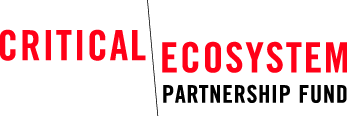 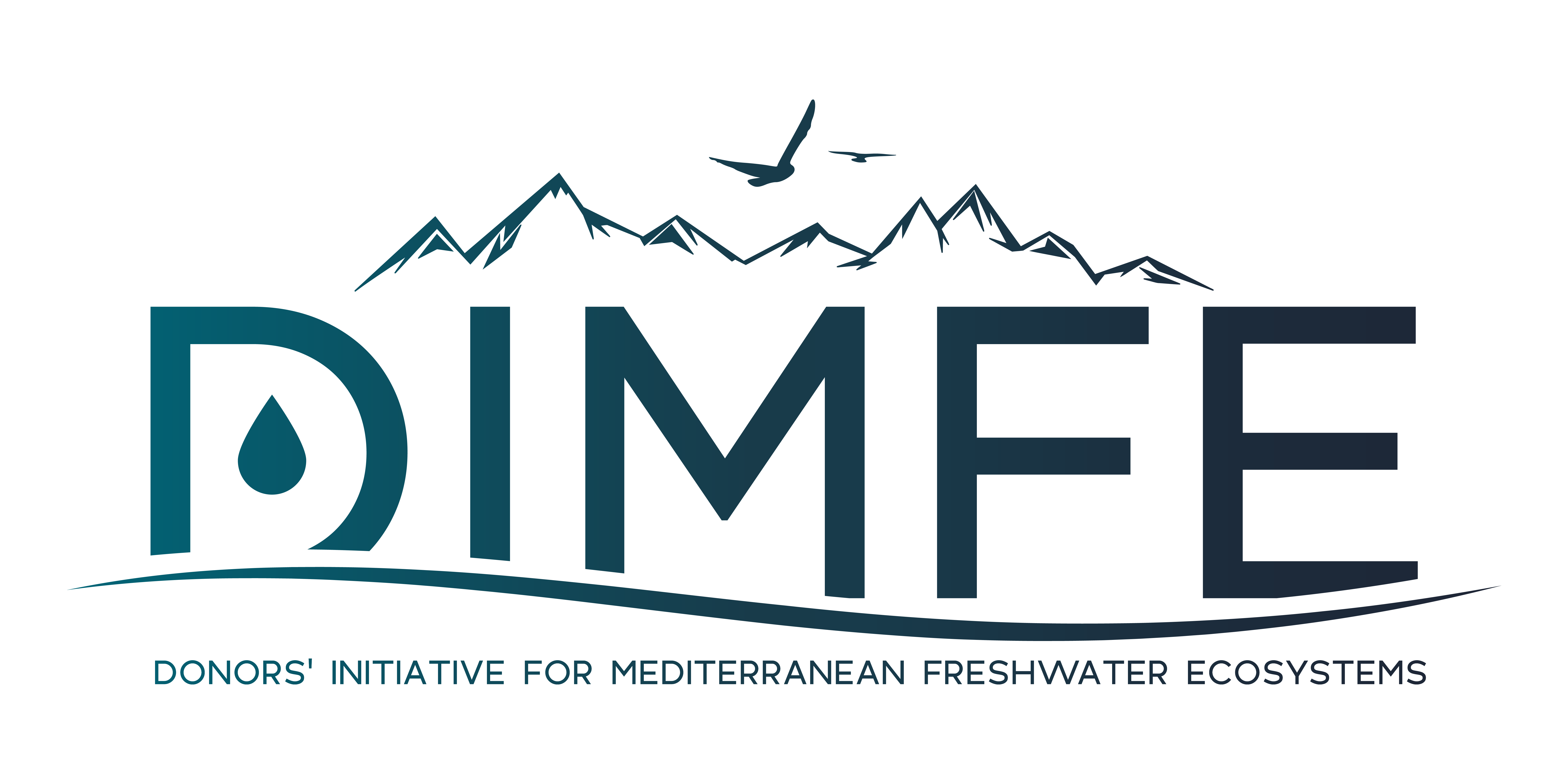 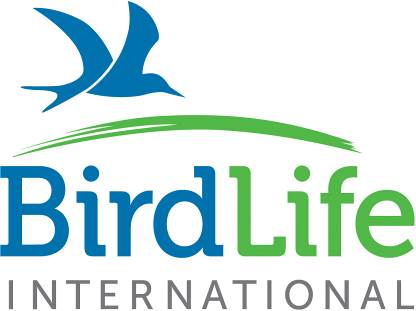 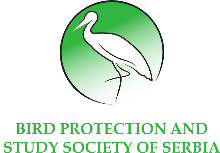 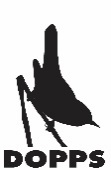 Mediterranean Basin Biodiversity HotspotLetter of Inquiry for Small GrantsProject title: ……(Include name of country, name of KBA, and the topic of the proposed project, e.g. “Restore the wetlands of KBA x in country y”) LOI InstructionsThe present Call for Projects is launched in partnership with the Donors’ Initiative for Mediterranean Freshwater Ecosystems (DIMFE). The Critical Ecosystem Partnership Fund (CEPF) enables civil society to protect the world’s biodiversity hotspots. CEPF funding opportunities are announced via Calls for Proposals. Please refer to the Call for Proposal document for full details on the eligibility criteria. The , aims to protect, conserve and restore freshwater ecosystems in the Mediterranean basin through the support of projects with a strong and direct impact in the field.BirdLife International, as the Regional Implementation Team for the region, facilitates the CEPF Small Grants programme in the Mediterranean Basin. Successful applications will be contracted as a small grant, with an agreement made between the organisation and BirdLife International.This Letter of Inquiry (LOI) form is the first stage of the application process. Please complete all sections before you submit your application. The review process will take approximately 4 weeks from the closing date. All applicants will be notified of the status of their LOI and successful applicants invited to stage 2.  Before applying, applicants are encouraged to discuss project ideas and eligibility with the Program Officer for their region, as follows:Balkan: Vedran Lucic at vedran.lucic@dopps.si and/or Marijana Demajo at marijana.demajo@pticesrbije.rs Middle East: Salwa Elhalawani at salwa.elhalawani@birdlife.org North Africa: Awatef Abiadh at abiadhawatef@gmail.com Cabo Verde: Aurélien Garreau at aurelien.garreau@live.frIf you have any general questions about this call for proposals, please contact the Regional Implementation Team leader Maaike Manten at maaike.manten@birdlife.org. Questions will be accepted and responded to until Tuesday 21 March 2023.To submit your LOI, please send this completed form and any attachments, before the deadline of Tuesday 28 March 2023, to: CEPF-MED-RIT@birdlife.org. Section 1:  Eligibility1.1 Please answer the following question:Do you represent, or is your organisation controlled by, a government agency?   YES              NO If YES, can you demonstrate that your organisation:Has a legal personality independent of any government agency or actor? 	   YES		   NOHas the authority to apply for and receive private funds? 			   YES		   NOMay not assert a claim of sovereign immunity? 				   YES		   NO1.2 CEPF lists a number of activities that are ineligible for funding, under the section “Is your project eligible?” on https://www.cepf.net/grants/eligibility. Please review this list and answer the following question:Will your project include one or more of the activities listed here:Use of child labor or forced labor.Construction or rehabilitation of large or complex dams.Payment of salaries or salary supplements to government security personnel.Purchase of firearms or other weapons.Activities that promote the trade in or use of any substances listed under the Stockholm Convention on Persistent Organic Pollutants, or other chemicals or hazardous materials subject to international bans, restrictions or phase-outs due to high toxicity to living organisms, environmental persistence, potential for bioaccumulation, or potential depletion of the ozone layer.Purchase and use of pesticides that fall in the World Health Organization classes IA and IB, or in class II if they are likely to be used by, or be accessible to, lay personnel, farmers or others without training, equipment and facilities to handle, store and apply these products properly.Physical resettlement of people (voluntary or involuntary).Purchase of land.Activities that have the potential to cause adverse impacts to critical habitat.Activities that introduce or use potentially invasive, non-indigenous species.Removal or alteration of any tangible cultural heritage.   YES              NOIf YES, please explain which of the above-listed activities would be part of your project, and why:   . . . . . . . . . . . . . . . . . . . . . . . . . . . . . . . . . . . . . . . . . . . . . . . . . . . . . . . . . . . . . . . . . . . . . . . . . . . . . . . . . . . . . . . . . . . . . . . . . . . . . . . . . . . . . . . . . . . . . . . . . . . . . . . . . . . . . . . . . . . . . . . . . . . . . . . . . . . . . . . . . . . . . . . . . . . . . . . . . . Section 2: Organisation information2.1 Applicant Organisation Name: . . . . . . . . . . . . . . . . . . . . . . . . . . . . . . . . . . . . . . . . . . . . . . . . . . . . . . . . ..(Write the name of the organisation as stated in the legal registration certificate)2.2 Short Name/Acronym (if any): . . . . . . . . . . . . . . . . . . . . . . . . . . . . . . . . . . . . . . . . . . . . . . . . . . . . . . . . . . .  2.3 Physical Address: . . . . . . . . . . . . . . . . . . . . . . . . . . . . . . . . . . . . . . . . . . . . . . . . . . . . . . . . . . . . . . . . . . . . .  Country: . . . . . . . . . . . . . . . . . . . . . . . . . . . . . . . . . . . . . . . . . . . . . . . . . . . . . . . . . . . . . . . . . . . . . . . . . . . . . (Where your office is located, if different from mailing address below. Please include the country in which your office is located)2.4 Mailing / Postal Address (if different from the above): . . . . . . . . . . . . . . . . . . . . . . . . . . . . . . . . . . . . . . . . . . . 2.5 Official/general email address: . . . . . . . . . . . . . . . . . . . . . . . . . . . . . . . . . . . . . . . . . . . . . . . . . . . . . . . . . .  2.6.a Name of Project Lead: . . . . . . . . . . . . . . . . . . . . . . . . . . . . . . . . . . . . . . . . . . . . . . . . . . . . . . . . . . . . . . . . 2.6.b Position in Organisation: . . . . . . . . . . . . . . . . . . . . . . . . . . . . . . . . . . . . . . . . . . . . . . . . . . . . . . . . . . . . . . 2.6.c Email contact of Project Lead: . . . . . . . . . . . . . . . . . . . . . . . . . . . . . . . . . . . . . . . . . . . . . . . . . . . . . . . . . . (Provide the name, position and email address for the person responsible for correspondence with the RIT regarding this project. The RIT will use this email address to communicate with you.)2.7 Telephone (include country code): . . .. . . . . . . . . . . . . . . . . . . . . . . . . . . . . . . . . . . . . . . . . . . . . . . . . . . . . (Provide a number for the office and for a mobile phone of the project lead contact, if available)2.8 Website address (if any): . . . . . . . . . . . . . . . . . . . . . . . . . . . . . . . . . . . . . . . . . . . . . . . . . . . . . . . . . . . . . . . . . 2.9 Other Social Media (i.e. Facebook, Twitter, etc): . . . . . . . . . . . . . . . . . . . . . . . . . . . . . . . . . . . . . . . . . . . . . . . . . 2.10 Permanent staff: . . . . . .                     Part time staff: . . . . . .                            	       Volunteers: . . . . . .  (Provide the number of people that work for the organisation in the relevant category. Please note that under “staff” we consider only persons with employment contracts, and who receive a salary from the organisation):2.11 Organisation Type (tick the relevant category):  ___ Local/National          ____ International2.12 Year your organisation was established: . . . . . . . . . 2.13 Mission, history, experience:  (maximum 200 words)(Provide a brief description of your organisation’s history and mission, including experience relevant to the proposed project) Mission: . . . . . . . . . . . . . . . . . . . . . . . . . . . . . . . . . . . . . . . . . . . . . . . . . . . . . . . . . . . . . . . . . . . . . . . . . . . . . . . . . . . . . . . . . . History: . . . . . . . . . . . . . . . . . . . . . . . . . . . . . . . . . . . . . . . . . . . . . . . . . . . . . . . . . . . . . . . . . . . . . . . . . . . . . . . . . . . . . . . . . . .Experience relevant to the project: . . . . . . . . . . . . . . . . . . . . . . . . . . . . . . . . . . . . . . . . . . . . . . . . . . . . . . . . . . . . . . . . . . . . . . . . . . . . . . . . . . . . . . . . . . . . . . . . . . . . . . . . . . . . . . . . . . . . . . . . . . . . . . . . . . . . . . . . . . . . . . . . . . . . . . . . . . . . . . . . . . . . . . . . . . . . . . . . . . . . . . . . . . . . . . . . . . . . . . . . . . . . . . . . . . . . . . . . . . . . . . . . . . . . . . . . . . . . . . . . . . . . . . . . . . . . . . . . . . . . . . . .Section 3: Basic Project Information3.1 Project Title: . . . . (Include name of country, name of KBA, and the topic of the proposed project, e.g. “Restore the wetlands of KBA x in country y”) 3.2 Project Duration (in months): . . . . months; start date: .. / .. / 2023(Refer to the time frame indicated in the call for proposals. Projects should not start before 1 June 2023 and not end after 31 October 2024. The maximum duration should not exceed 17 months) 3.3 Project summary (50-75 words)(A good summary contains 2-3 sentences, starts with an active verb (e.g., implement, undertake, conduct, etc.), and provides an overview of main activities (i.e., what will you do?)). . . . . . . . . . . . . . . . . . . . . . . . . . . . . . . . . . . . . . . . . . . . . . . . . . . . . . . . . . . . . . . . . . . . . . . . . . . . . . . . . . . . . . . . . . . . . . . . . . . . . . . . . . . . . . . . . . . . . . . . . . . . . . . . . . . . . . . . . . . . . . . . . . . . . . . . . . . . . . . . . . . . . . . . . . . . . . . . . . . . . . . . . . . . . .. . . . . . . . . . . . . . . . . . . . . . . . . . . . . . . . . . . . . . . . . . . . . . . . . . . . . . . . . . . . . . . . . . . . . . . . . . . . . . . . . . . . . . . . . . . . . . .3.4 Project Location: Define the geographic location where project activities will take place. Country/ies: . . . . . . Key Biodiversity Area(s) (If relevant): . . . . . .Catchment Management Zone or Corridor (If relevant): . . . . . .Map/location: Please include a map of your proposed project site below or in a separate attachment, provide a link to an appropriate Google Earth (or any other format/service) map or indicate its latitude and longitude here.3.5 Relevance to CEPF Investment Strategy:3.5.a Strategic Direction: (Please state the CEPF Strategic Direction that this project will contribute to. For this call for proposals, this should be Strategic Direction 2 – Freshwater conservation) . . . . . . . . . . . . . . . . . . . . . . . . . . . . . . . . . . . . . . . . . . . . . . . . . . . . . . . . . . . . . . . . . . . . . . . . . . . . . . . . . . . . . . . . . . . 3.5.b Investment Priority/ies:  (Please state the Investment Priority/ies that this project will address. Refer to the Investment Priorities indicated in the call for proposals). . . . . . . . . . . . . . . . . . . . . . . . . . . . . . . . . . . . . . . . . . . . . . . . . . . . . . . . . . . . . . . . . . . . . . . . . . . . . . . . . . . . . . . . . . .   . . . . . . . . . . . . . . . . . . . . . . . . . . . . . . . . . . . . . . . . . . . . . . . . . . . . . . . . . . . . . . . . . . . . . . . . . . . . . . . . . . . . . . . . . . .   . . . . . . . . . . . . . . . . . . . . . . . . . . . . . . . . . . . . . . . . . . . . . . . . . . . . . . . . . . . . . . . . . . . . . . . . . . . . . . . . . . . . . . . . . . .   3.5.c Link to CEPF Investment Strategy:(Explain how this project contributes to the CEPF Strategic Direction and Investment Priorities listed above). . . . . . . . . . . . . . . . . . . . . . . . . . . . . . . . . . . . . . . . . . . . . . . . . . . . . . . . . . . . . . . . . . . . . . . . . . . . . . . . . . . . . . . .  . . . . . . . . . . . . . . . . . . . . . . . . . . . . . . . . . . . . . . . . . . . . . . . . . . . . . . . . . . . . . . . . . . . . . . . . . . . . . . . . . . . . . . . .  . . . . . . . . . . . . . . . . . . . . . . . . . . . . . . . . . . . . . . . . . . . . . . . . . . . . . . . . . . . . . . . . . . . . . . . . . . . . . . . . . . . . . . . .  . . . . . . . . . . . . . . . . . . . . . . . . . . . . . . . . . . . . . . . . . . . . . . . . . . . . . . . . . . . . . . . . . . . . . . . . . . . . . . . . . . . . . . . .  Section 4: Project Design4.1 Justification: (Describe the conservation value of the species/site you plan to work for, and its importance for biodiversity and people). . . . . . . . . . . . . . . . . . . . . . . . . . . . . . . . . . . . . . . . . . . . . . . . . . . . . . . . . . . . . . . . . . . . . . . . . . . . . . . . . . . . . . . .  . . . . . . . . . . . . . . . . . . . . . . . . . . . . . . . . . . . . . . . . . . . . . . . . . . . . . . . . . . . . . . . . . . . . . . . . . . . . . . . . . . . . . . . .  . . . . . . . . . . . . . . . . . . . . . . . . . . . . . . . . . . . . . . . . . . . . . . . . . . . . . . . . . . . . . . . . . . . . . . . . . . . . . . . . . . . . . . . .  4.2 Problem analysis:4.2.a. Overall threats: (Describe the general threats to the species/site you plan to work for; refer to sources of information if they are available). . . . . . . . . . . . . . . . . . . . . . . . . . . . . . . . . . . . . . . . . . . . . . . . . . . . . . . . . . . . . . . . . . . . . . . . . . . . . . . . . . . . . . . .  . . . . . . . . . . . . . . . . . . . . . . . . . . . . . . . . . . . . . . . . . . . . . . . . . . . . . . . . . . . . . . . . . . . . . . . . . . . . . . . . . . . . . . . . . . . . . . . . . . . . . . . . . . . . . . . . . . . . . . . . . . . . . . . . . . . . . . . . . . . . . . . . . . . . . . . . . . . . . . . . . . . . . . . . . . . . . . . .   4.2.b What is the specific conservation problem your project is addressing? (Describe the specific threat/problem that you will be addressing in this proposed project – focus on what you can achieve in this project). . . . . . . . . . . . . . . . . . . . . . . . . . . . . . . . . . . . . . . . . . . . . . . . . . . . . . . . . . . . . . . . . . . . . . . . . . . . . . . . . . . . . . . .  . . . . . . . . . . . . . . . . . . . . . . . . . . . . . . . . . . . . . . . . . . . . . . . . . . . . . . . . . . . . . . . . . . . . . . . . . . . . . . . . . . . . . . . .. . . . . . . . . . . . . . . . . . . . . . . . . . . . . . . . . . . . . . . . . . . . . . . . . . . . . . . . . . . . . . . . . . . . . . . . . . . . . . . . . . . . . . . .    4.2.c Do you have a ‘gap’ in your own organisation that needs to be filled? (Describe an institutional/organisational development issue you would like to address in this project – e.g. strategic planning, communications, fundraising capacity or similar. Refer to your latest Civil Society Tracking Tool scores if you have already implemented a CEPF-funded grant before) . . . . . . . . . . . . . . . . . . . . . . . . . . . . . . . . . . . . . . . . . . . . . . . . . . . . . . . . . . . . . . . . . . . . . . . . . . . . . . . . . . . . . . . .  . . . . . . . . . . . . . . . . . . . . . . . . . . . . . . . . . . . . . . . . . . . . . . . . . . . . . . . . . . . . . . . . . . . . . . . . . . . . . . . . . . . . . . . .  . . . . . . . . . . . . . . . . . . . . . . . . . . . . . . . . . . . . . . . . . . . . . . . . . . . . . . . . . . . . . . . . . . . . . . . . . . . . . . . . . . . . . . . .  4.3 Project Approach:4.3.a Project Short-term Impacts(The Short-term Impacts are what you will achieve within the project period, they are the ‘new situation’ you will create by fixing the identified problems. Please include both your conservation impact(s) and your organisational impact(s) – they should respond to the problems you identified in questions 4.2.b and 4.2.c. above. You can phrase your impacts as: “By the end of this project, xxx will be in place / improved / changed…” or similar). . . . . . . . . . . . . . . . . . . . . . . . . . . . . . . . . . . . . . . . . . . . . . . . . . . . . . . . . . . . . . . . . . . . . . . . . . . . . . . . . . . . . . . . . . . . . . . . . . . . . . . . . . . . . . . . . . . . . . . . . . . . . . . . . . . . . . . . . . . . . . . . . . . . . . . . . . . . . . . . . . . . . . . . . . . .. . . . . . . . . . . . . . . . . . . . . . . . . . . . . . . . . . . . . . . . . . . . . . . . . . . . . . . . . . . . . . . . . . . . . . . . . . . . . . . . . . . . . . . .  4.3.b Project Results(These will be the direct, measurable changes the project will make, by implementing the Activities (below) and to achieve the Short-term Impacts (above). Results are in the direct control of the project team, so should be delivered during the project. Results should be expressed as ‘products achieved’, not as activities or processes). . . . . . . . . . . . . . . . . . . . . . . . . . . . . . . . . . . . . . . . . . . . . . . . . . . . . . . . . . . . . . . . . . . . . . . . . . . . . . . . . . . . . . . . . . . . . . . . . . . . . . . . . . . . . . . . . . . . . . . . . . . . . . . . . . . . . . . . . . . . . . . . . . . . . . . . . . . . . . . . . . . . . . . . . . . .. . . . . . . . . . . . . . . . . . . . . . . . . . . . . . . . . . . . . . . . . . . . . . . . . . . . . . . . . . . . . . . . . . . . . . . . . . . . . . . . . . . . . . . .  4.3.c Project Activities(For each Result listed above, there will be several Activities that you need to implement to achieve it. Activities are typically expressed in the active tense. Try to make your Activities specific (who will do what, how, when, where....). . . . . . . . . . . . . . . . . . . . . . . . . . . . . . . . . . . . . . . . . . . . . . . . . . . . . . . . . . . . . . . . . . . . . . . . . . . . . . . . . . . . . . .. . . . . . . . . . . . . . . . . . . . . . . . . . . . . . . . . . . . . . . . . . . . . . . . . . . . . . . . . . . . . . . . . . . . . . . . . . . . . . . . . . . . . . .. . . . . . . . . . . . . . . . . . . . . . . . . . . . . . . . . . . . . . . . . . . . . . . . . . . . . . . . . . . . . . . . . . . . . . . . . . . . . . . . . . . . . . . .  4.4 Project Risks(Describe any internal and external risks that may affect your project, and explain what you would do if they occur. Add more rows if you need them)4.5 Project Partners and Stakeholders(In the table below, list all partners and stakeholders that are involved in this project; also explain how they have been involved in writing this application, and what their role will be in the project’s implementation. Add more rows if you need them)Gender(Describe how your project will include gender considerations, if relevant. You can find more information and guidance documents here: https://www.cepf.net/grants/before-you-apply/cepf-gender) . . . . . . . . . . . . . . . . . . . . . . . . . . . . . . . . . . . . . . . . . . . . . . . . . . . . . . . . . . . . . . . . . . . . . . . . . . . . . . . . . . . . . . . .  . . . . . . . . . . . . . . . . . . . . . . . . . . . . . . . . . . . . . . . . . . . . . . . . . . . . . . . . . . . . . . . . . . . . . . . . . . . . . . . . . . . . . . . .  . . . . . . . . . . . . . . . . . . . . . . . . . . . . . . . . . . . . . . . . . . . . . . . . . . . . . . . . . . . . . . . . . . . . . . . . . . . . . . . . . . . . . . . .  . . . . . . . . . . . . . . . . . . . . . . . . . . . . . . . . . . . . . . . . . . . . . . . . . . . . . . . . . . . . . . . . . . . . . . . . . . . . . . . . . . . . . . . .  SafeguardsCEPF is required to assess all applications to determine if safeguards are triggered, and if any appropriate mitigation measures need to be included in project design and implementation. Please look at https://www.cepf.net/grants/before-you-apply/safeguards and check if your project would trigger any environmental or social safeguards. Then answer the following question:Does your project trigger any of the safeguards listed on the CEPF website referenced above?   YES              NOIf YES, which safeguard(s) do you think applies?. . . . . . . . . . . . . . . . . . . . . . . . . . . . . . . . . . . . . . . . . . . . . . . . . . . . . . . . . . . . . . . . . . . . . . . . . . . . . . . . . . . . . . . .  . . . . . . . . . . . . . . . . . . . . . . . . . . . . . . . . . . . . . . . . . . . . . . . . . . . . . . . . . . . . . . . . . . . . . . . . . . . . . . . . . . . . . . . .  . . . . . . . . . . . . . . . . . . . . . . . . . . . . . . . . . . . . . . . . . . . . . . . . . . . . . . . . . . . . . . . . . . . . . . . . . . . . . . . . . . . . . . . .  . . . . . . . . . . . . . . . . . . . . . . . . . . . . . . . . . . . . . . . . . . . . . . . . . . . . . . . . . . . . . . . . . . . . . . . . . . . . . . . . . . . . . . . .  Section 5: Budget5.1 Please provide a breakdown of the budget (in US dollars) using the following budget lines:5.2 Which major donors are funding your organisation at this moment, and what are they supporting?(Explain which major donors are currently supporting your organisation, and what they are funding, e.g. a specific conservation project, a schools programme, core funding etc. Indicate if there is any geographic or thematic overlap / synergy with the project you are submitting to CEPF. Also provide start and end date of this support e.g. ‘2020-2024’. Please add rows if needed)RiskMitigation actionName of partner / stakeholderHow they were involved in project designHow they will be involved in project implementationBudget linesUSD ($)Description/JustificationSalaries and benefits (Only list project staff that will receive salary from the project e.g. project manager, assistant, accountant…. Include taxes and benefits such as health insurance, pension etc. Add rows if needed)(Only include the salary costs you will charge to the project)(Explain how many days / months / which percentage of time these individuals will work on the project)1.. . .. . .2. . . .. . .. . .Consultancies and professional services (Please list the consultant(s) / service providers that will be contracted under this project)(Include total costs i.e. nr of days x daily rate = USD xxx)(Explain how many days / months these people will work on the project, and what they will deliver)1.. . .. . .2.. . .. . .. . .Occupancy (Office rent and utilities, such as water, electricity, security etc )(Only include costs of rent / utilities you will charge to the project)(Explain which percentage of rent/utilities you will charge to the project, and why)Rent. . .. . .Utilities, e.g. . . . . . . .. . .Telecommunications (Telephone, internet)(Explain whether these costs occur in the office or in the field). . .. . .. . .. . .. . .. . .Postage and delivery(Explain what you will be mailing, why, and how e.g. courier). . .. . .. . .Supplies (e.g. paper, pens, notebooks etc)(Provide details)1.. . .. . .2.. . .. . .. . .Furniture and equipment (e.g. desks, chairs, laptops, cameras, GPS, bicycles, tents etc)(Explain why you need this equipment)1.. . .. . .2.. . .. . .. . .Maintenance (e.g. vehicle maintenance, software maintenance, etc.)(Provide details). . .. . .. . .Travel and special events (Describe the expected expense that will incur during events and travel)(Break these costs down as much as possible e.g. costs of individual flights, car hire, venue hire, etc)1. Transportation. . .. . .2. Meetings. . .. . .3. Lodging, Meals, and Incidentals. . .. . .. . .Bank and insurance fees(Explain the charges e.g. bank fees on transfer of funds, insurance of project vehicle etc)Bank fees. . .. . .Insurance fees. . .. . .Management Support Costs (max 13%) (Describe whether your organisation has a policy/manual for overheads / management support costs). . .%. . .. . .Total Budget. . .DonorTopic/item they are fundingGeographic / thematic overlap with this applicationStart and end date of donor’s support